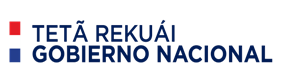 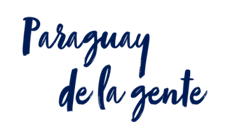 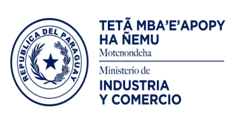 FORMATO PARA LA ELABORACIÓN DEL PLAN DE MEJORAMIENTO INDIVIDUAL1. DEPENDENCIA: 1. DEPENDENCIA: 1. DEPENDENCIA: 1. DEPENDENCIA: 1. DEPENDENCIA: 1. DEPENDENCIA: 1. DEPENDENCIA: 1. DEPENDENCIA: 1. DEPENDENCIA: 1. DEPENDENCIA: 1. DEPENDENCIA: 1. DEPENDENCIA: 1. DEPENDENCIA: 1. DEPENDENCIA: 1. DEPENDENCIA: 1. DEPENDENCIA: 2. NOMBRE DEL FUNCIONARIO: 2. NOMBRE DEL FUNCIONARIO: 2. NOMBRE DEL FUNCIONARIO: 2. NOMBRE DEL FUNCIONARIO: 2. NOMBRE DEL FUNCIONARIO: 2. NOMBRE DEL FUNCIONARIO: 2. NOMBRE DEL FUNCIONARIO: 2. NOMBRE DEL FUNCIONARIO: 2. NOMBRE DEL FUNCIONARIO: 2. NOMBRE DEL FUNCIONARIO: 2. NOMBRE DEL FUNCIONARIO: 2. NOMBRE DEL FUNCIONARIO: 2. NOMBRE DEL FUNCIONARIO: 2. NOMBRE DEL FUNCIONARIO: 2. NOMBRE DEL FUNCIONARIO: 2. NOMBRE DEL FUNCIONARIO: 3. DOCUMENTO DE IDENTIDA D N°: 3. DOCUMENTO DE IDENTIDA D N°: 3. DOCUMENTO DE IDENTIDA D N°: 3. DOCUMENTO DE IDENTIDA D N°: 3. DOCUMENTO DE IDENTIDA D N°: 3. DOCUMENTO DE IDENTIDA D N°: 3. DOCUMENTO DE IDENTIDA D N°: 3. DOCUMENTO DE IDENTIDA D N°: 3. DOCUMENTO DE IDENTIDA D N°: 3. DOCUMENTO DE IDENTIDA D N°: 3. DOCUMENTO DE IDENTIDA D N°: 3. DOCUMENTO DE IDENTIDA D N°: 3. DOCUMENTO DE IDENTIDA D N°: 3. DOCUMENTO DE IDENTIDA D N°: 3. DOCUMENTO DE IDENTIDA D N°: 3. DOCUMENTO DE IDENTIDA D N°: 4. OBJETIVO4. OBJETIVO4. OBJETIVO4. OBJETIVO4. OBJETIVO4. OBJETIVO4. OBJETIVO5. PERIODO DEEJECUCIÓN5. PERIODO DEEJECUCIÓN6. SEGUIMIENTO Y EVALUACIÓN6. SEGUIMIENTO Y EVALUACIÓN6. SEGUIMIENTO Y EVALUACIÓN6. SEGUIMIENTO Y EVALUACIÓN6. SEGUIMIENTO Y EVALUACIÓN6. SEGUIMIENTO Y EVALUACIÓN6. SEGUIMIENTO Y EVALUACIÓN4.1.Descripción del hecho o situación a mejorar4.2. Causas4.3. Acciones deMejoramiento concertadas4.4. Objetivos4.4. Objetivos4.4. Objetivos4.5. Metas5.1. Recursos5.2. Lapso de Cumplimiento6.1. Denominación del Indicador de Cumplimiento6.1. Denominación del Indicador de Cumplimiento6.2. Indicador deCumplimiento(Grado de Cumplimiento)6.2. Indicador deCumplimiento(Grado de Cumplimiento)6.3. Periodicidadde Seguimiento alCumplimiento6.4.Observaciones6.4.ObservacionesFirma del Superior InmediatoFirma del Superior InmediatoFirma del Superior InmediatoFirma del Superior InmediatoFirma del Superior InmediatoFirma del Superior InmediatoFirma del Superior InmediatoFirma del Superior InmediatoFirma del Funcionario:Firma del Funcionario:Aclaración: 	Aclaración: 	Aclaración: 	Aclaración: 	Aclaración: 	Aclaración: 	Aclaración: 	Aclaración: 	Aclaración:Aclaración:Fecha:Fecha:	Fecha:	Fecha:	Fecha:	Fecha:	Fecha:	Fecha:	Fecha:	